					Élection municipale 2021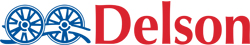 DEMANDE D’EMPLOI – PERSONNEL ÉLECTORALVeuillez compléter ce formulaire en lettres moulées et le retourner par courriel à elections@ville.delson.qc.ca ou en personne à la réception de l’hôtel de ville* Je m’engage à déclarer au président d’élection tout lien de parenté avec un candidat.__________________________				       ________________________  Signature							         DateUn membre du personnel électoral ne peut se livrer à un travail de nature partisane à compter du moment où il prête le serment requis du personnel électoral.Ville de Delson			Téléphone : 450 632-1050, poste 3612		Courriel : elections@ville.delson.qc.ca50, rue Sainte-Thérèse		Télécopieur : 450 632-1571			Internet : www.delson.quebecDelson (Québec) J5B 2B2RENSEIGNEMENTS PERSONNELSLes renseignements fournis demeureront confidentiels.RENSEIGNEMENTS PERSONNELSLes renseignements fournis demeureront confidentiels.Nom :Prénom :Adresse :Ville :Code postal :Téléphone :Numéro d’assurance sociale :Cellulaire :Date de naissance :Courriel :Dernier niveau de scolarité :Dernier niveau de scolarité :EMPLOI POSTULÉ ET DISPONIBILITÉJe suis disponible pour travailler :  30 octobre 2021  31 octobre 2021   7 novembre 2021Le personnel électoral doit obligatoirement assister à une séance de formation au préalable.Emploi postulé : (Vous pouvez cocher plus d’un choix)  scrutateur  secrétaire de bureau de vote  préposé à l’accueil informatiséEXPÉRIENCE DE TRAVAIL LORS D’ÉLECTIONS PRÉCÉDENTESEXPÉRIENCE DE TRAVAIL LORS D’ÉLECTIONS PRÉCÉDENTESAnnéeFonction occupée